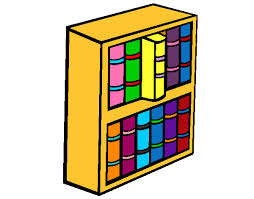 ESTANTERÍA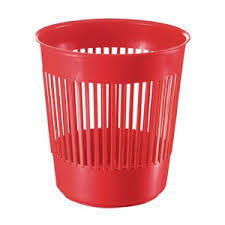 PAPELERA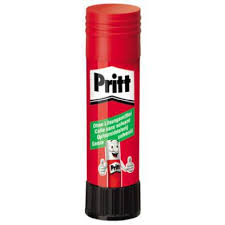 PEGAMENTO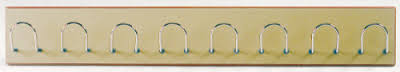 PERCHAROTULADORES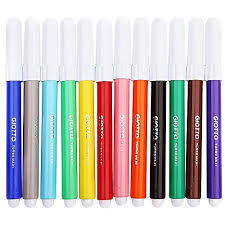 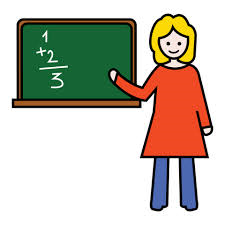 SEÑO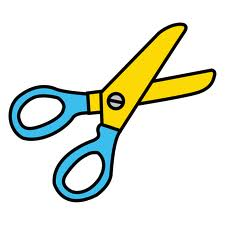 TIJERAS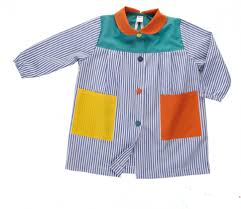 BABY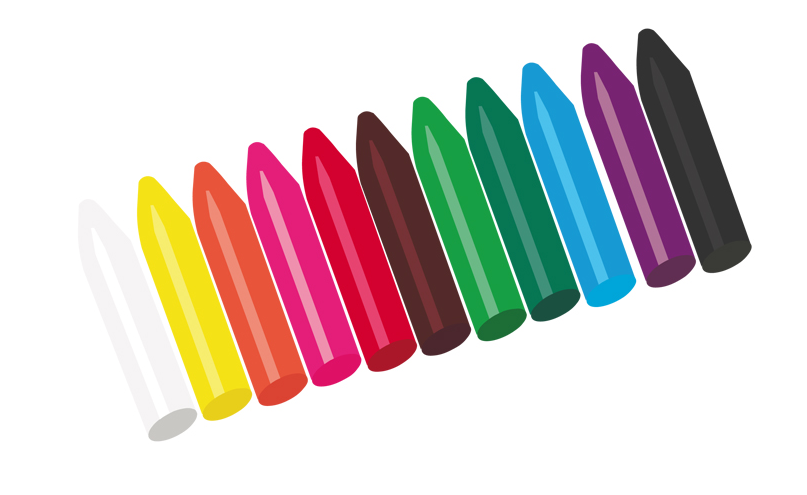 CERAS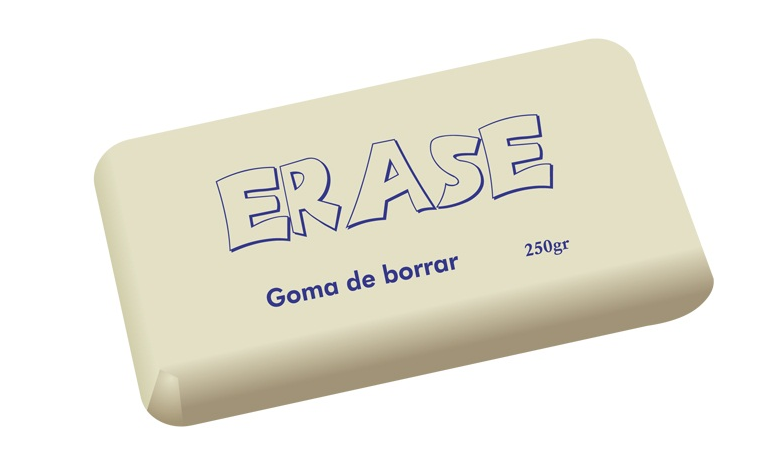 GOMA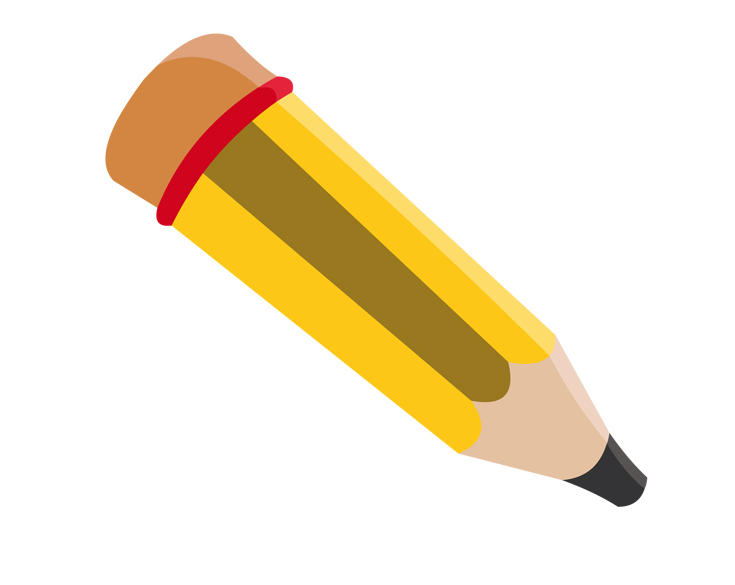 LÁPIZ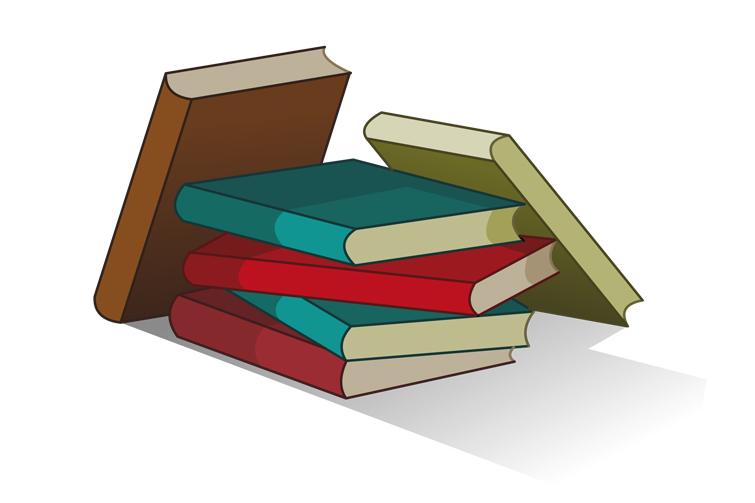 LIBROS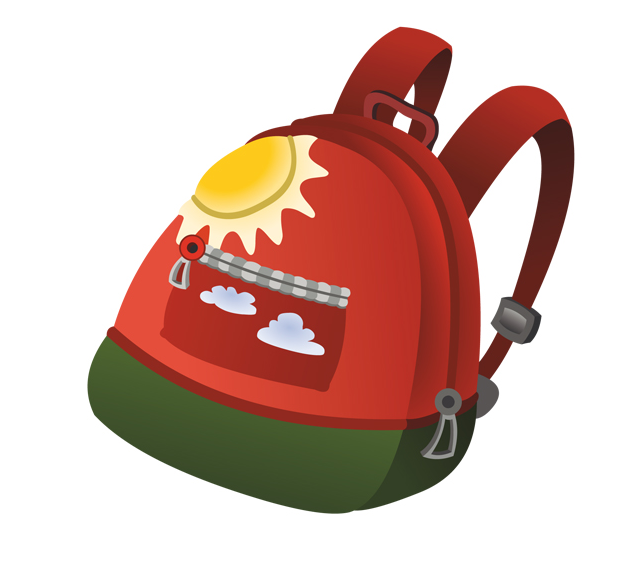 MOCHILA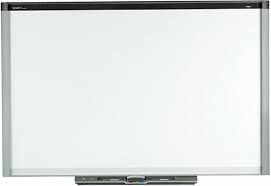 PIZARRA DIGITAL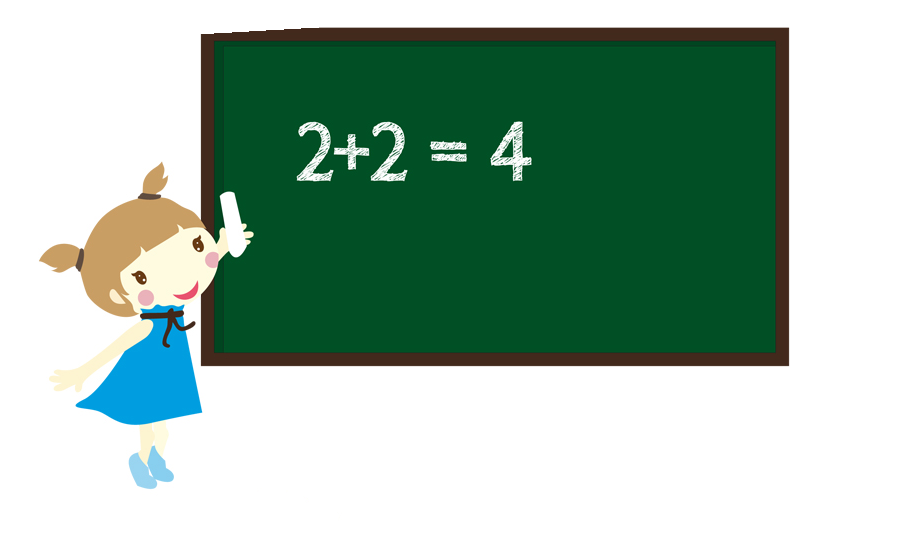 PIZARRA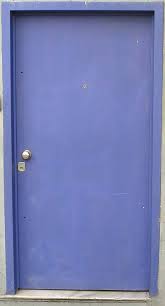 PUERTA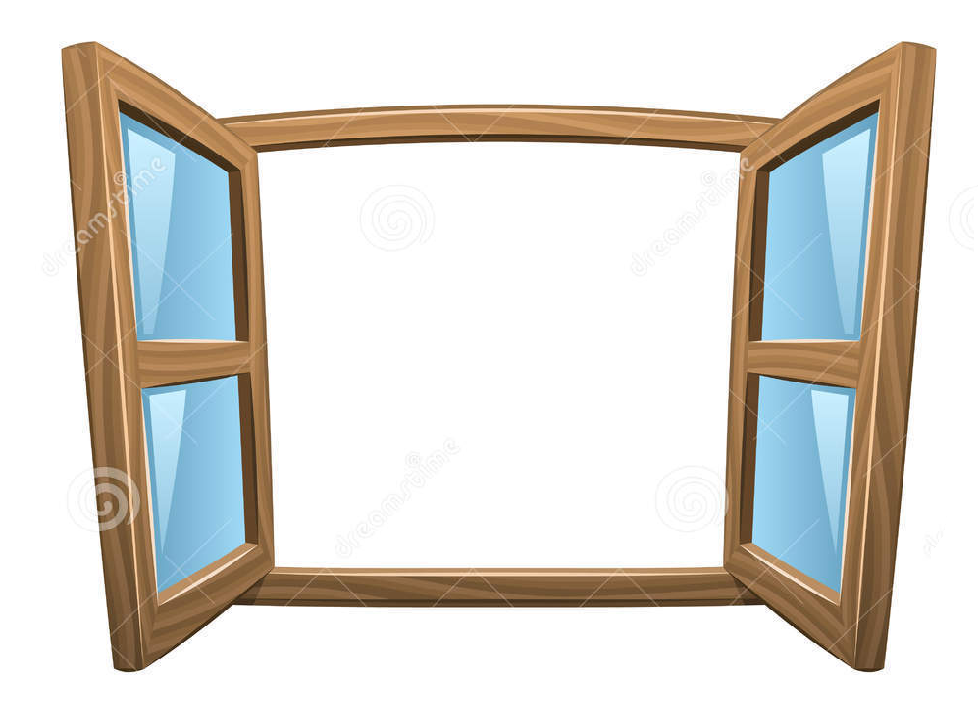 VENTANA